LADIES OF POWER WOMEN’S MINISTRY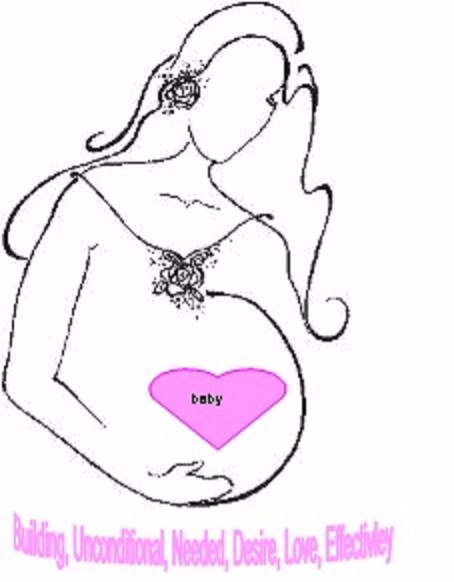 7311 San Pablo Dr.Houston, TX.77083832-582-4567                                                     ladiesofpowerministry@gmail.comwww.ladiesofpower.weebly.comBundle of Joy Program - Adding a Bundle Adding a Bundle                 If this is not your first baby, Ladies of Power will still love to bless you.  Ladies of Power will bless you with a Bundle of Joy Care Package for your new bundle of joy. Please submit the application below. We understand that when a new baby is added to your family the balance is thrown off just a little. With applying for the not my first baby we offer a 1 time class you can participate within. The board will view all applications and will contact you once a decision is made. Please read all rules and sign the application before submitting it back to the program.  We'll bless you with a one time donation for your new bundle of Joy. Once this part of the program grows even more we’ll be able to offer more throughout the year for those mothers who may need a little more assistance throughout the year. LADIES OF POWER WOMEN’S MINISTRY7311 San Pablo Dr.Houston, TX.77083832-582-4567                                                     ladiesofpowerministry@gmail.comwww.ladiesofpower.weebly.comGreetings,We thank you for desiring to apply for our community outreach program. This is a program for mothers who are adding a new bundle of joy to the family. During this one time donation we’re asking for all mothers to attend a 1 time class offered by the program. This class will help you readjust the family to the new bundle of joy as well as spiritually. The class will be offered through a distance class form. Once you have applied for the program you will receive all the information for the class.  Please read all the rules and qualifications before submitting your application. You may apply even if your baby has arrived or before your baby arrives.Again we thank you for allowing us to be a blessing in your life,Sincerely,Ladies of Power and the Bundle of Joy Program Director LADIES OF POWER WOMEN’S MINISTRY7311 San Pablo Dr.Houston, TX.77083832-582-4567                                                     ladiesofpowerministry@gmail.comwww.ladiesofpower.weebly.comQualifications:    You must complete the application and return and signed                              You must submit a summary of your situation to the board                              You must have one or more of the following assistance: Medicaid, Snap                               (Food Stamps) Chip, or WIC - Send in proof of 1                              This must be your second plus child being added to the family                              You must have a major loss of income - show proof by providing 2 paycheck stubs                                or  a written letter from job that time is given off without payRules:    If you are selected to receive the Bundle of Joy Care Package you must send a thank you card                or email You must attend the 1 time class: Rebalancing the family You must meet all the qualifications listed aboveClass and thank you card/email must be completed before you receive the Bundle of Joy Care PackageIf you unable to complete the class you must contact the Bundle of Joy Program DirectorYou may apply once every  7 months until your baby reaches 1 years old, If your baby has reached the age 1 and you need assistance with something you must contact the Bundle of Joy Director via Email: ladiesofpowerministry@gmail.com att. BOJP- DirectorMake sure all information given is printed or typed. Ink color black or blue onlyPlease print all pages for your records. Send in only the Application Pages labeled: ApplicationLADIES OF POWER WOMEN’S MINISTRY7311 San Pablo Dr.Houston, TX.77083832-582-4567                                                     ladiesofpowerministry@gmail.comwww.ladiesofpower.weebly.comApplication- Adding a Bundle Please print in Black or Blue Ink, or Type Parent Information:MotherName:____________________________________                        DOB:__________________              ( Last, First, Middle Initial)                                                            00/00/0000Mailing Address:_______________________________________________________________________________________________________    County:___________Email:_______________________________________    Contact Number:_________________Are you working or will be working: YES  or   NO  FatherName:________________________________________            DOB:__________________             (Last, First, Middle Initial)                                                          00/00/0000If Different from above:Mailing Address:_______________________________                    County:_____________________________________________________________________  Are you working or will be working:  YES or NO LADIES OF POWER WOMEN’S MINISTRY7311 San Pablo Dr.Houston, TX.77083832-582-4567                                                     ladiesofpowerministry@gmail.comwww.ladiesofpower.weebly.comApplication - Adding a BundleChildren Information:  Names and DOB of all children living in the household:1._____________________________                        DOB: _____________________2._____________________________                        DOB: _____________________3._____________________________                        DOB: ______________________4._____________________________                        DOB: ________________________5. _____________________________                       DOB: _________________________If you need to list more children please add them in at the bottom of this page of the applicationDue Date of Baby:_________________________     Gender of baby:_________________If the baby has already arrivedDOB of Baby:__________________                         Gender of Baby:__________________Any additional children please list here with DOB and name:LADIES OF POWER WOMEN’S MINISTRY7311 San Pablo Dr.Houston, TX.77083832-582-4567                                                     ladiesofpowerministry@gmail.comwww.ladiesofpower.weebly.comAPPLICATION-Adding a BundleSummaryPlease explain to the board on why you need assistance and list any small items you may need the most.LADIES OF POWER WOMEN’S MINISTRY7311 San Pablo Dr.Houston, TX.77083832-582-4567                                                     ladiesofpowerministry@gmail.comwww.ladiesofpower.weebly.comAPPLICATION - ADDING A BundleCheck ListAll pages of the application has been filled out correctlyPrinted in Black or Blue Ink, or TypedWritten a Summary and attached to applicationWrite your last name and DOB on each application pageSign and date the check list page and attach to applicationI have attached all forms of proof with state assistance/loss of incomeI fully understand all terms and conditions of the program and all information I have provided is correct. Please understand your information will not be shared with anyone but the board for this program. Signature:________________________________________      Date:__________________                                            (Your Name)Signature:________________________________________       Date:__________________                               ( Spouse Name)